Приложение 1Форма СМЕТЫ на финансовую поддержку благотворительного проекты  Школа благоТОВРИТЕЛЕЙ «МИРОВЫЕ ДЕТИ»ИТОГО: _____________ рублей№НаименованиеКоличествоЦена СтоимостьИмеется/Требуется1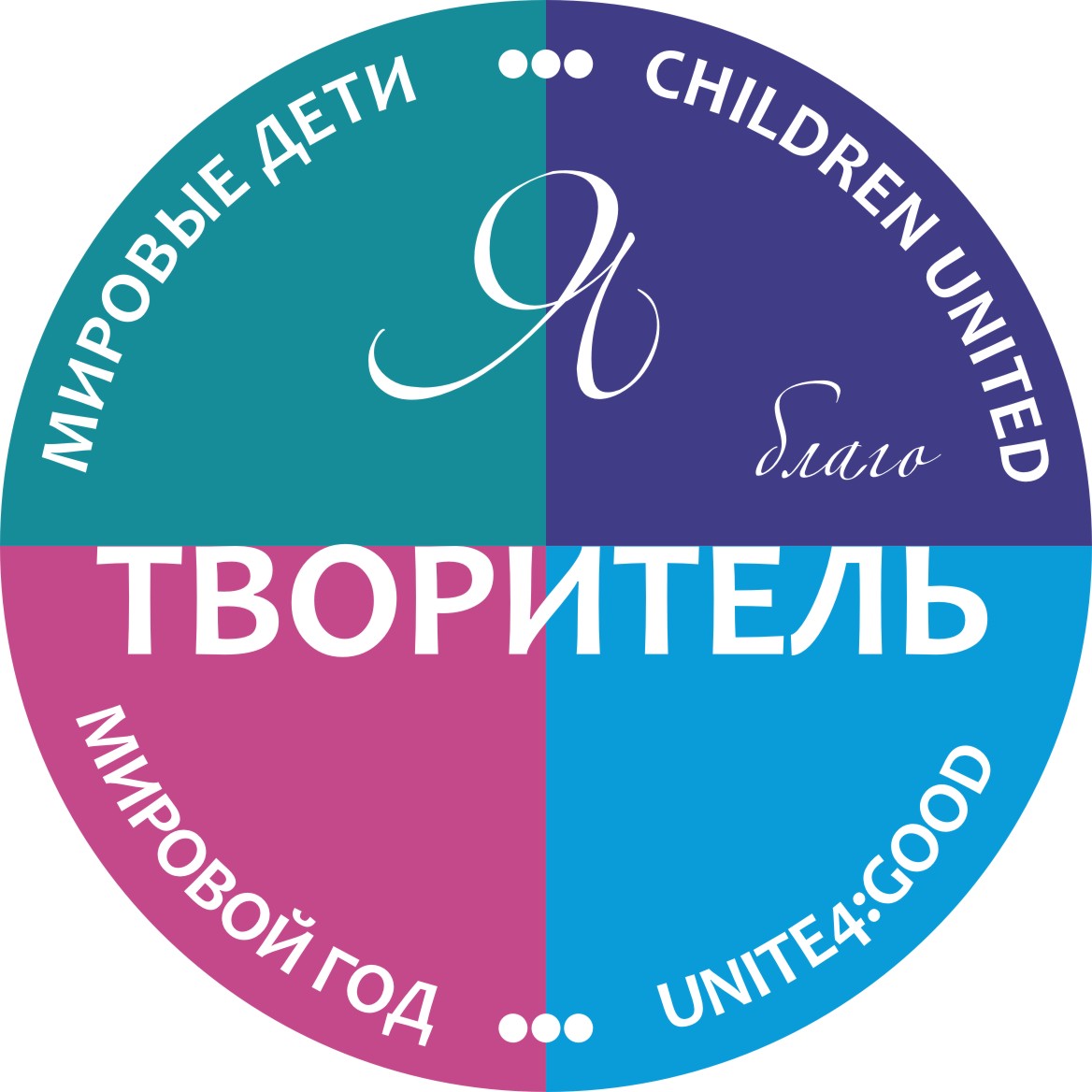 234567891011121314